附件1　    驻马店市信息技术与课程融合优质课、微课、多媒体课件、电教论文评选推荐表填报单位：（盖章）说明：1、本表以excel报送 2、备注栏注明农村大龄附件2驻马店市信息技术与课程融合优质课申报评审表附件3信息技术与课程融合优质课上传流程第一步：打开网页www.zmdedu.cn，按所给账号登录第二步：复制下方链接到网址栏，之后回车即可进入活动页面链接为https://ashow.zmdedu.cn/cams/home/resource?id=247385&type=3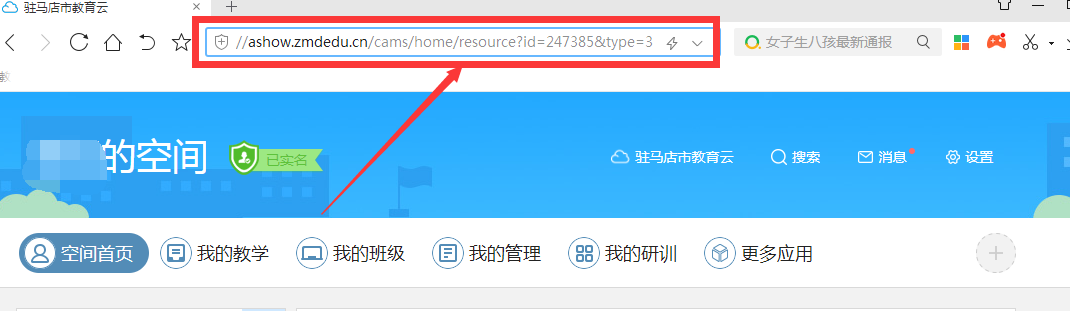 第三步：点击右上角的“参与活动”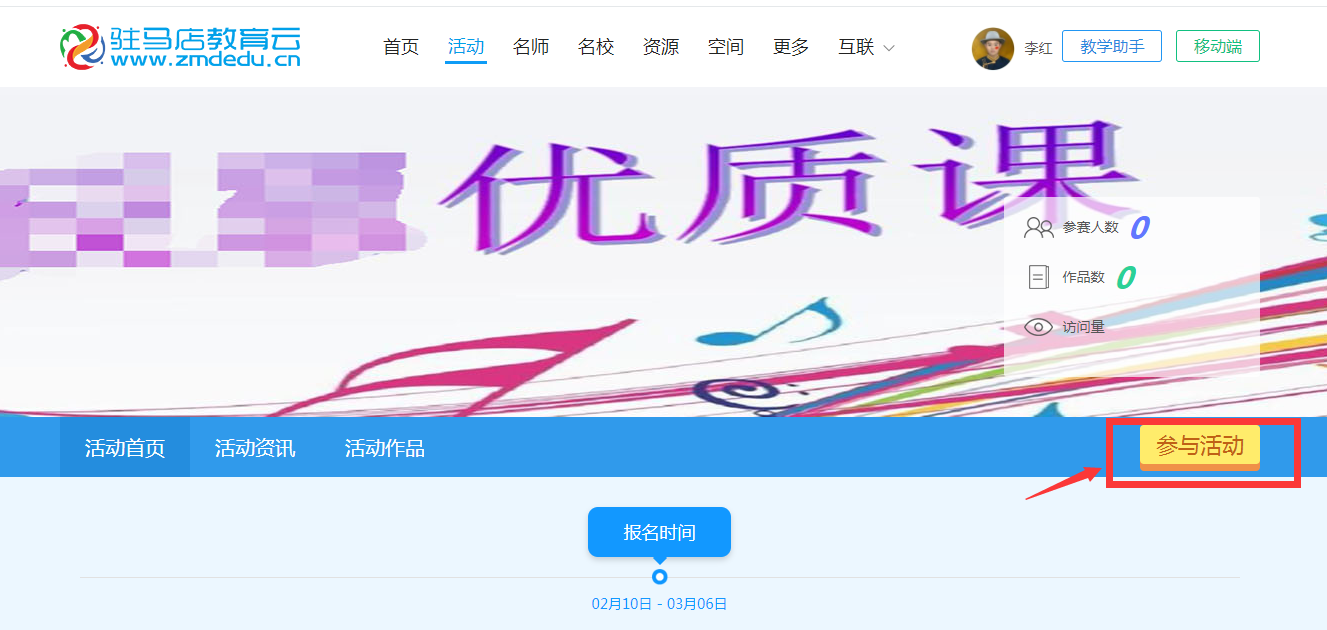 进入到上传作品的页面，填写作品名称，选择学段学科以及与该作品相关的内容，然后点下方的提交即可。作品名称的填写规则是：作品名称+姓名+单位+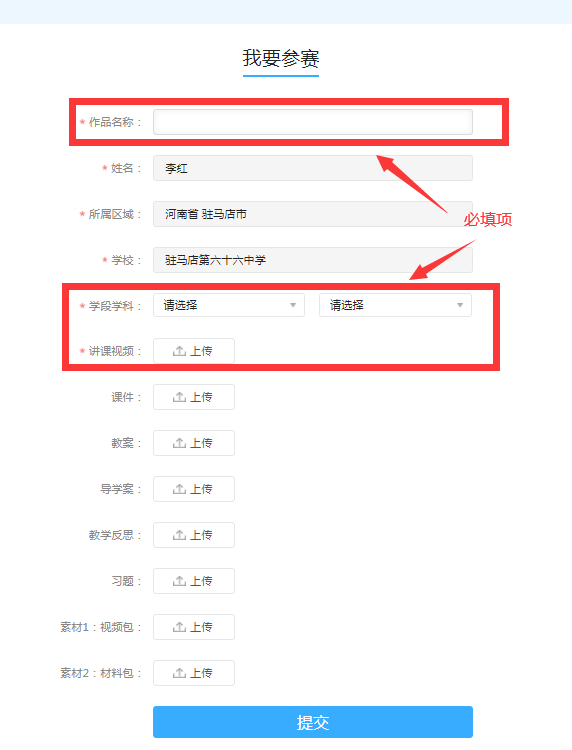 该作品上传完成之后，在点击右上角的“上传作品”即可上传下一个作品。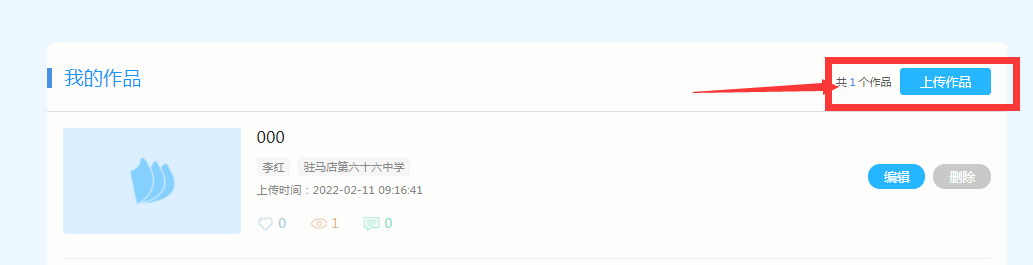 驻马店市教育局办公室     主动公开   2022年 2月 16日印发（共   份）序号项目课题名称学科年级大小作者单位辅导老师备注单位 执教老师职称职称课题年级学科指导教师指导教师 乡 镇 教 育 部 门评价                               意见县区教育部门推荐意见盖章：   年   月   日推荐意见盖章：   年   月   日推荐意见盖章：   年   月   日推荐意见盖章：   年   月   日 乡 镇 教 育 部 门推荐意见盖  章：   年   月   日盖  章：   年   月   日盖  章：   年   月   日市教育部门评审意见盖章：   年   月   日评审意见盖章：   年   月   日评审意见盖章：   年   月   日评审意见盖章：   年   月   日